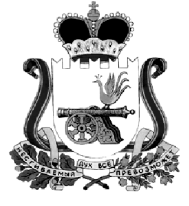 КАРДЫМОВСКИЙ РАЙОННЫЙ СОВЕТ ДЕПУТАТОВ		Р Е Ш Е Н И Еот 25.11.2021	                           № Ре- 00061  разНа основании Федерального закона от 7 февраля 2011 года № 6-ФЗ «Об общих принципах организации и деятельности контрольно-счетных органов субъектов Российской Федерации и муниципальных образований», в соответствии с Регламентом Кардымовского районного Совета депутов, в соответствии с положением о Контрольно-ревизионной комиссии муниципального образования «Кардымовский район» Смоленской области утвержденного решением Кардымовского райсовета от 23.10.2021 № Ре-00048, Кардымовский районный Совет депутатовР Е Ш И Л:1.  Назначить Крупскую Татьяну Дмитриевну на высшую должность муниципальной службы председателя Контрольно-ревизионной комиссии муниципального образования «Кардымовский район» Смоленской области с 25 ноября 2021 года.2. Настоящее решение подлежит официальному опубликованию в районной газе «Знамя труда»-Кардымово.Председатель КардымовскогорайонногоСовета депутатов								И.В. Горбачев